2014.12.02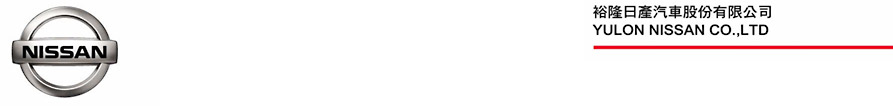 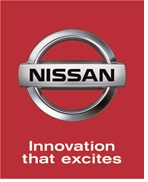 一定要的「外在野、內在美」 SENTRA aero 1.8L全球首發裕隆日產汽車自2013年推出中大型房車NISSAN SUPER SENTR上市至今，累計銷量不但突破16,000台，並榮獲2014車訊風雲獎殊榮。本次裕隆日產突破以往產品線思維，首次以「雙生車系」概念，與NISSAN御用設計大廠AUTECH JAPAN合作，推出運動化精品房車SENTRA aero 1.8L，以「外在野、內在美」獨特賣點，滿足台灣消費者需求，並選定台灣作為SENTRA aero全球首發之地。為回饋車主，SENTRA aero正式上市售價為新台幣71.5萬元起至新台幣79.5萬元，年底前下定再享1萬元早鳥現金折扣優惠(註1)，讓消費者輕鬆擁有領先全球的野性魅力。日本超跑造型美學AUTECH JAPAN合作開發AUTECH JAPAN是NISSAN御用的設計大廠，以創造出獨特創新的設計為使命，專門將車輛外觀結構線條做更具質感設計，內裝質感做美化，創造優於一般車輛的視覺感受，期望提供更符合顧客各種個性化需求。全日本由AUTECH 設計之車款已售出達百萬輛，如我們熟悉的370Z、350Z、INFINITI G Coupe等百萬名車，亦是透過其設計師開發外型，這次AUTECH以其豐富的超跑設計經驗為SENTRA aero打造台灣獨家式樣，為車主們創造專屬的動感美學精品魅力。運動化精品房車 打造一定要的「外在野」    這次SENTRA aero以飛行、空氣力學的概念作為命名，打造動感、時髦的運動化精品房車外型：磅礡霸氣車頭：以獵豹在狩獵時具侵略的表情做為設計概念，呈現震撼動感的視覺效果，設計出高存在感的造型。份量感十足的保險桿，透露出霸氣的力量，搭配魅力黑水箱護罩，整體讓車頭線條更磅薄。馭風空力側裙：透過車身側裙設計，讓車身的視覺重心降低，創造出更運動流線的造型，流暢修長的側裙，讓空氣力學與美學共同駕馭風的速度。流線動感車尾：兼顧優雅與動感的的昂揚尾翼，以整體感優先為考量，不妨礙後方視覺，雙層機甲後保桿，更以空力設計形塑俐落背影。保桿下方有如賽車般的黑色塗裝，創造出動感兼機能性的跑車美學。17吋黑銀雙色鋁圈：全車系加大為17吋輪圈，採用獨特的兩種分離圖像，以及黑銀雙色塗裝，讓車輪有高速轉動的感受，營造出時尚跑車美學，展現自信滿滿的躍動造型。鈦銀內裝飾板：採用更摩登的環景鈦銀飾板，展現運動精品的品味，讓原先就舒適的車室空間更顯前衛。舒適與省油兼得的「內在美」    SENTRA aero擁有SUPER SENTRA中大型房車車系的省油科技與豪華舒適空間，採用媲美豪華大型房車等級的車室空間規格，讓乘客感受自在舒適，並搭載NISSAN首創以人體工學打造的「3D體感紓壓皮椅」、全車系標配「後座中央空調出風口」，為乘客帶來最頂級的享受；平均18.2KM/L的國家一級油耗認證殊榮(註2)，更是媲美小型房車的油耗表現。讓SENTRA  aero解放你內心的渴望   SENTRA aero擁有超舒適的越級規格，結合超省油的節能兼得，更具備日本超跑美學的外型，不但能滿足家人對家庭房車的需求，更能喚醒車主內心的野性渴望，再次帶給台灣消費者全新的體驗。全新SENTRA aero共有三種規格：傳奇版、豪華版、旗艦版，2014年12月31日前訂購，再享有1萬元早鳥現金折扣優惠，邀您親臨NISSAN全省展示中心體驗領先全球的SENTRA aero野性魅力。詳細內容請上官網www.nissan.com.tw或至全省展示中心洽詢。註1：以上價格為新台幣之建議售價。1萬元早鳥現金折扣優惠限於2014年12月31日前下訂並完成領牌手續者方可享有，本優惠詳細內容請洽全國NISSAN經銷據點或服務專線0800-088888。註2：油耗資訊係根據經濟部能源局所進行美規測試之結果，其詳細測試條件請參閱經濟部能源局網站http://www.moeaboe.gov.tw，車主在道路上開車時，因受天候、路況、塞車、使用車上空調系統、甚至駕駛者開車習慣等因素影響，實際每公升汽（柴）油於道路上行駛的公里數可能會有所不同。# # #聯絡方式：裕隆日產汽車股份有限公司 公關室媒體專線：0800-371-171公司網站：www.nissan.com.tw車型傳奇版豪華版旗艦版新台幣建議售價71.5萬74.5萬79.5萬